§7863.  Reimbursement for residential care facilities; room and board costs1.  New construction, acquisitions and renovations.  Notwithstanding any other law to the contrary, the department shall permit a capital expenditure by a residential care facility for new construction, an acquisition or a renovation that is less than $500,000 and shall provide reimbursement to the facility for the capital expenditure without prior approval.  The department shall permit a residential care facility to seek and obtain approval for a capital expenditure that exceeds $500,000.  The department shall require that capital expenditures for energy efficiency improvements, for replacement equipment, for information systems, for communications systems and for parking lots and garages be permitted without prior approval and not be counted toward the determination of the $500,000 threshold.[PL 2017, c. 304, §1 (NEW).]2.  Extraordinary circumstance allowance.  A residential care facility that experiences an unforeseen and uncontrollable event during a year that results in unforeseen or uncontrollable increases in expenses may request an adjustment to a prospective rate in the form of an extraordinary circumstance allowance.  As used in this subsection, "extraordinary circumstance" includes, but is not limited to, an event of a catastrophic nature, an increase in minimum wage or social security expenses or employee retirement contribution expenses in lieu of social security expenses, a change in the number of licensed beds and a change in licensure or accreditation requirements.  If the department concludes that an extraordinary circumstance existed, the department shall make an adjustment in the form of a supplemental allowance.  The department shall determine from the nature of the extraordinary circumstance whether the extraordinary circumstance will have a continuing impact and whether the allowance should be included in the computation of the base rate for the succeeding year.  Reimbursement to a residential care facility for additional costs arising from an extraordinary circumstance must be paid via a supplemental payment that is added to the per diem reimbursement rate until the department adjusts the direct care price, the routine limit and the personal care services limit, as applicable, to fairly and properly reimburse a facility for these costs.[PL 2017, c. 304, §1 (NEW).]3.  Regulatory compliance costs.  Costs incurred by a residential care facility to comply with changes in federal or state laws, regulations and rules or local ordinances and not otherwise specified in rules adopted by the department are considered reasonable and necessary costs.  Reimbursement for these additional regulatory costs must be paid via a supplemental payment that is added to the per diem rate until the department adjusts the direct care price, the routine limit and the personal care services limit, as applicable, to fairly and properly reimburse facilities for these costs.[PL 2017, c. 304, §1 (NEW).]4.  Rulemaking.  The department shall adopt rules to implement this section.  Rules adopted pursuant to this subsection are routine technical rules as defined in Title 5, chapter 375, subchapter 2‑A.[PL 2017, c. 304, §1 (NEW).]SECTION HISTORYPL 2017, c. 304, §1 (NEW). The State of Maine claims a copyright in its codified statutes. If you intend to republish this material, we require that you include the following disclaimer in your publication:All copyrights and other rights to statutory text are reserved by the State of Maine. The text included in this publication reflects changes made through the First Regular and First Special Session of the 131st Maine Legislature and is current through November 1, 2023
                    . The text is subject to change without notice. It is a version that has not been officially certified by the Secretary of State. Refer to the Maine Revised Statutes Annotated and supplements for certified text.
                The Office of the Revisor of Statutes also requests that you send us one copy of any statutory publication you may produce. Our goal is not to restrict publishing activity, but to keep track of who is publishing what, to identify any needless duplication and to preserve the State's copyright rights.PLEASE NOTE: The Revisor's Office cannot perform research for or provide legal advice or interpretation of Maine law to the public. If you need legal assistance, please contact a qualified attorney.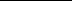 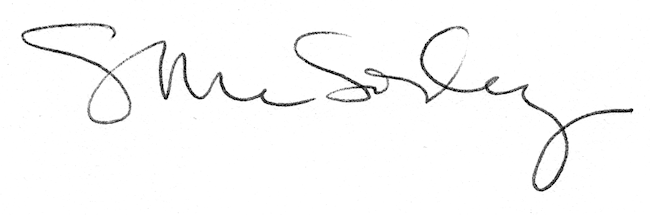 